2021年北京市补充录用公务员大兴区拟录用人员公示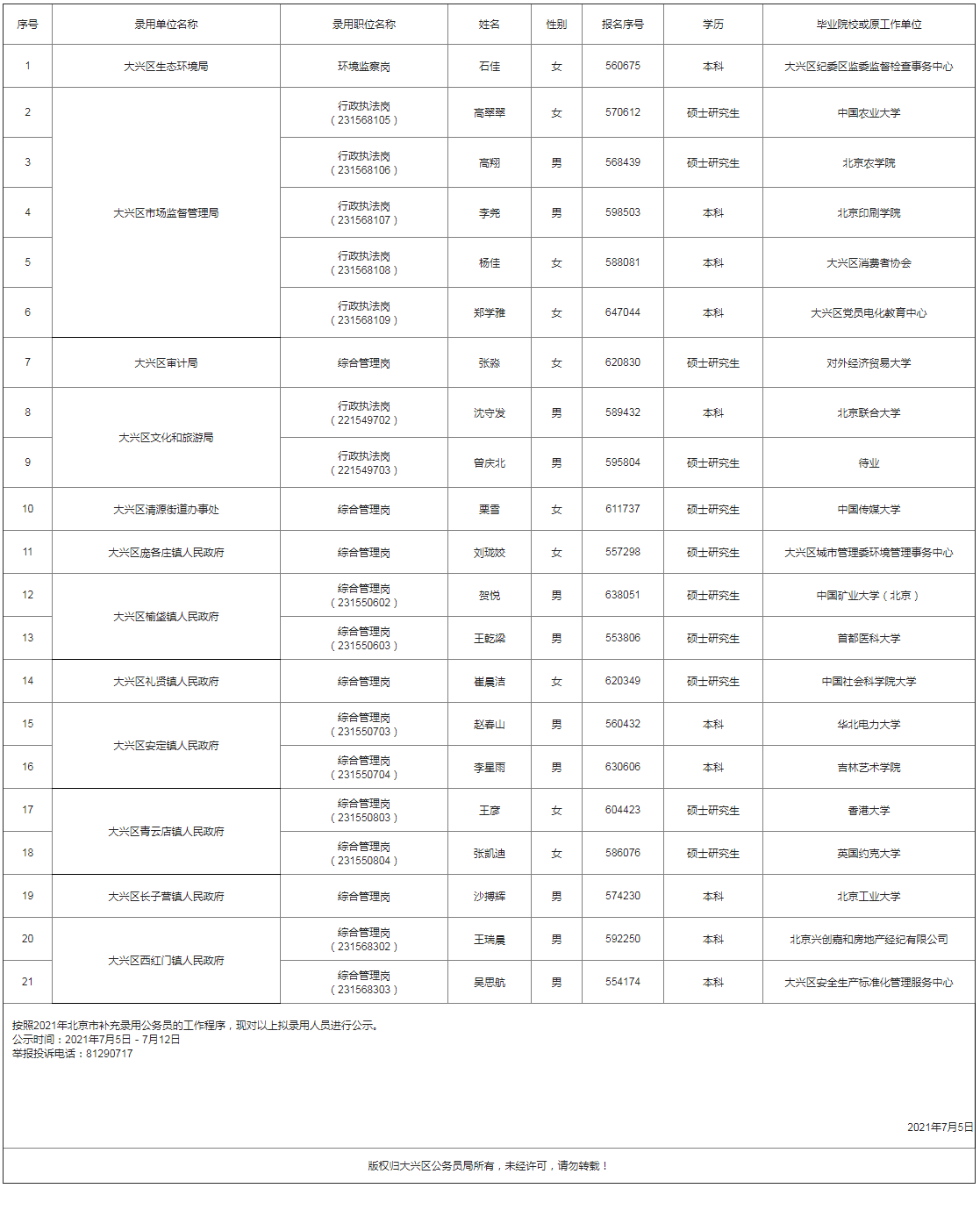 